Peninsula Piecemakers Quilt Guild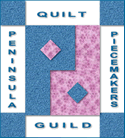 P.O. Box 1295Newport News, VA  23601Board of Directors Meeting			 January 15, 2019Attendance:Board Members:President:  Gala Damato				Vice President:  Yvette CienskiExecutive Treasurer:  Gina Vivian			Executive Secretary:  Loy HoltDay Coordinator:  Rita Crawford			Day Secretary:  Linda OdellDay Treasurer:  Tricia Lent				Night Coordinator:  Marilyn Rivera Night Treasurer:  Pat McNabb			Night Secretary:  Susan Waddles1. Call to Order –President, called the BOD meeting to order at 6:35 P.M. 2.  Minutes Review and Approval							                    Linda made the motion to approve the minutes as e-mailed.  The minutes were seconded by Gina.  The minutes were carried.3. Reports	a. Treasurer: Gina e-mailed and handed out copies of the January treasurer’s report		1.  Executive Account Balance is $13,777.01                   which includes the: 		2.  Show/Symposium Account Balance of $5,638.03		3.  Honor Quilts Account of $670.61		4.  Day Chapter Balance of $3,020.59		5.  Night Chapter Balance of $3,075.03Linda made a motion to accept the report for audit. Tricia seconded the motion and the motion carried.4. Old Businessa. BB&T Gala and Gina met at the bank to take Candy Byrd off of the signature cards. She got an insurance quote of $500.00 a year but no specifics. The board asked that she get back to them with exactly what the $500.00 will cover.b. The By Laws Committee is currently on hold.c. Membership - Debbie Moore reported that she currently has 149 paid members with 8 new members for a total of 157. She told Gala she'd have a copy of the roster to her by the end of January. The rosters will be used to take roll as people are entering each meeting. d. Night Chapter meeting - Gala has received good feedback about our new night chapter meeting location. Riverside is not charging us a rental fee.  We will continue to support them through Small Service Projects like baby quilts and throw size quilts.e. Challenge - The 2019 Challenge was announced at the January meetings. 17 members signed up. The charge is $2.00.	f. Night BOM - The night chapter's BOM is a one time payment of $15.00 with 32 signed up so far. Denise Vassar is the chairman.	g. Volunteer Positions - The volunteer list has been updated and Gala will put the list in the February newsletter.	h. Raffle Quilt-Sandy Barnes informed Gala that the Raffle Quilt is going to be quilted by Terry Hanson and should be done any time soon. We still need a committee to have the tickets printed and for ticket sales. The board suggested the committee not put the picture of the quilt on the tickets, due to the price and the quality of the picture. Gala will send around a sign-up sheet for volunteers to white glove at the Mid-Atlantic Quilt Festival on Friday, February 28, 2019. We need to fulfill 32 hours, 16 people two hours each.	i. Debby Coleman of the Tidewater Quilt Guild, along with 2 VP's came to the January 11 meeting of the day chapter to deliver a check for $150.00 for our guild helping at AQS.	j. Hampton Commemorative Celebration will be held on August 23, 2019.  Gala is working with a new person: Chanelle Henry. Gala gave her Brenda West's information so she can contact her. 	k.  Challenge 2018 - Marilyn reported that she will be collecting quilts from the 2018 Challenge to put on display at the Mid-Atlantic Quilt festival at both chapter meetings in February. She will also ask each ribbon winner to include the ribbon. She will write this up for the newsletter. She would like members that are not planning on having their quilt on display to contact her.5. New Business a. 2020 Symposium - Linda introduced the Symposium at the January meetings. Linda is currently working on a plan and has already had members volunteer to be on the committee.	b. Donation - Natalie and Michael Hutchinson are donating a "big board". Linda will talk with Natalie and see if she will let her have it for the Symposium to raffle off.	c. Nominating Committee needs to be appointed in February. There are 6 vacancies to fill. Linda will send out an e-tree on what the vacancies are and where to look on the website for the position descriptions.  Anyone interested may contact Gala.	d. Yvette handed out copies of CRYO 17, for the health of it; given to her by Sandy Barnes. Sandy would like to give a program on it. The board felt that since it is not quilting or sewing related we should not allow her to do a program on it. The meeting adjourned at 7:55 p.m.Loy Holt, secretary